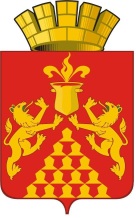 Дума  городского  округа  Красноуральскседьмого созыва  РЕШЕНИЕ					от 29 апреля 2021 года  № 290город КрасноуральскО признании утратившими силу решений Думы городского округа КрасноуральскВ целях приведения в соответствие с действующим законодательством механизма управления и распоряжения муниципальным имуществом городского округа Красноуральск, рассмотрев постановление администрации городского округа Красноуральск от 31.03.2020 года № 337 «О направлении на рассмотрение и утверждение в Думу городского округа Красноуральск проекта решения Думы городского округа Красноуральск «О признании утратившими силу решений Думы городского округа Красноуральск», руководствуясь статьей 23 Устава городского округа Красноуральск, Дума городского округа КрасноуральскРЕШИЛА:1. Признать утратившими силу следующие решения Думы городского округа Красноуральск:– от 29 мая 2009 года № 315 «Об утверждении Положения о порядке определения размера арендной платы, порядке, условиях и сроках внесения арендной платы за земельные участки, находящиеся в собственности городского округа Красноуральск, расположенные на территории городского округа Красноуральск»;– от 31 мая 2016 № 487 «О внесении изменений в решение Думы городского округа Красноуральск от 29.05.2009 года №315 «Об утверждении Положения о порядке определения размера арендной платы, порядке, условиях и сроках внесения арендной платы за земельные участки, находящиеся в собственности городского округа Красноуральск, расположенные на территории городского округа Красноуральск».2. Опубликовать настоящее решение в газете «Красноуральский рабочий» и разместить на официальном сайте Думы городского округа Красноуральск в сети Интернет: www.dumakrur.ru.3. Настоящее решение вступает в силу со дня его официального опубликования.4. Контроль исполнения настоящего решения возложить на постоянные комиссии по экономической политике и бюджету (Грибов В.В.), законодательству и местному самоуправлению (Мурзаев Ю.А.).Председатель Думыгородского округа Красноуральск				                            А.В. МедведевГлавагородского округа Красноуральск					            Д.Н. Кузьминых